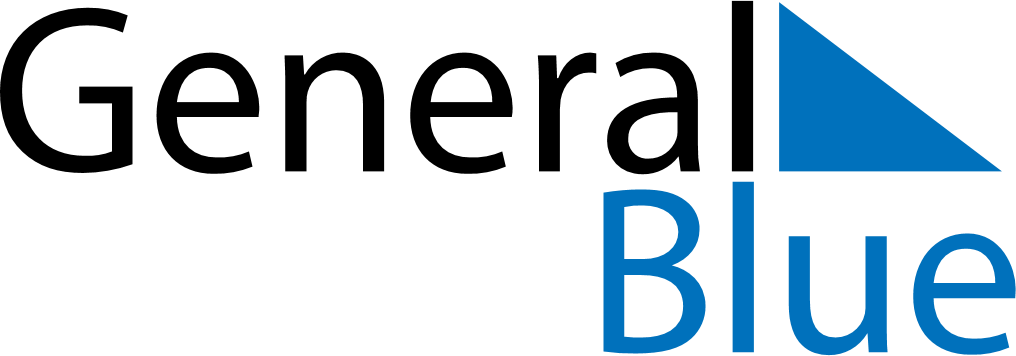 February 2024February 2024February 2024February 2024February 2024February 2024Bilajari, Baki, AzerbaijanBilajari, Baki, AzerbaijanBilajari, Baki, AzerbaijanBilajari, Baki, AzerbaijanBilajari, Baki, AzerbaijanBilajari, Baki, AzerbaijanSunday Monday Tuesday Wednesday Thursday Friday Saturday 1 2 3 Sunrise: 7:51 AM Sunset: 5:57 PM Daylight: 10 hours and 6 minutes. Sunrise: 7:50 AM Sunset: 5:58 PM Daylight: 10 hours and 8 minutes. Sunrise: 7:49 AM Sunset: 5:59 PM Daylight: 10 hours and 10 minutes. 4 5 6 7 8 9 10 Sunrise: 7:48 AM Sunset: 6:01 PM Daylight: 10 hours and 12 minutes. Sunrise: 7:47 AM Sunset: 6:02 PM Daylight: 10 hours and 15 minutes. Sunrise: 7:46 AM Sunset: 6:03 PM Daylight: 10 hours and 17 minutes. Sunrise: 7:44 AM Sunset: 6:04 PM Daylight: 10 hours and 19 minutes. Sunrise: 7:43 AM Sunset: 6:05 PM Daylight: 10 hours and 22 minutes. Sunrise: 7:42 AM Sunset: 6:07 PM Daylight: 10 hours and 24 minutes. Sunrise: 7:41 AM Sunset: 6:08 PM Daylight: 10 hours and 26 minutes. 11 12 13 14 15 16 17 Sunrise: 7:40 AM Sunset: 6:09 PM Daylight: 10 hours and 29 minutes. Sunrise: 7:39 AM Sunset: 6:10 PM Daylight: 10 hours and 31 minutes. Sunrise: 7:38 AM Sunset: 6:11 PM Daylight: 10 hours and 33 minutes. Sunrise: 7:36 AM Sunset: 6:13 PM Daylight: 10 hours and 36 minutes. Sunrise: 7:35 AM Sunset: 6:14 PM Daylight: 10 hours and 38 minutes. Sunrise: 7:34 AM Sunset: 6:15 PM Daylight: 10 hours and 41 minutes. Sunrise: 7:32 AM Sunset: 6:16 PM Daylight: 10 hours and 43 minutes. 18 19 20 21 22 23 24 Sunrise: 7:31 AM Sunset: 6:17 PM Daylight: 10 hours and 46 minutes. Sunrise: 7:30 AM Sunset: 6:19 PM Daylight: 10 hours and 48 minutes. Sunrise: 7:28 AM Sunset: 6:20 PM Daylight: 10 hours and 51 minutes. Sunrise: 7:27 AM Sunset: 6:21 PM Daylight: 10 hours and 54 minutes. Sunrise: 7:26 AM Sunset: 6:22 PM Daylight: 10 hours and 56 minutes. Sunrise: 7:24 AM Sunset: 6:23 PM Daylight: 10 hours and 59 minutes. Sunrise: 7:23 AM Sunset: 6:24 PM Daylight: 11 hours and 1 minute. 25 26 27 28 29 Sunrise: 7:21 AM Sunset: 6:26 PM Daylight: 11 hours and 4 minutes. Sunrise: 7:20 AM Sunset: 6:27 PM Daylight: 11 hours and 6 minutes. Sunrise: 7:18 AM Sunset: 6:28 PM Daylight: 11 hours and 9 minutes. Sunrise: 7:17 AM Sunset: 6:29 PM Daylight: 11 hours and 12 minutes. Sunrise: 7:15 AM Sunset: 6:30 PM Daylight: 11 hours and 14 minutes. 